31/07/2023 11:13BionexoRESULTADO – TOMADA DE PREÇON° 2023177TP41230HEMUO Instituto de Gestão e Humanização – IGH, entidade de direito privado e sem finslucrativos, classificado como Organização Social, vem tornar público o resultado da Tomadade Preços, com a finalidade de adquirir bens, insumos e serviços para o HEMU - HospitalEstadual da Mulher, com endereço à Rua R-7, S/N, Setor Oeste, Goiânia, CEP: 74.125-090.Bionexo do Brasil LtdaRelatório emitido em 31/07/2023 11:13CompradorIGH - HEMU - Hospital Estadual da Mulher (11.858.570/0002-14)Rua R 7, esquina com Av. Perimetral s/n - Setor Oeste - GOIÂNIA, GO CEP: 74.530-020Relação de Itens (Confirmação)Pedido de Cotação : 298948441COTAÇÃO Nº 41230 - ACESSÓRIOS DE EQUIPAMENTOS MÉDICOS - HEMU JULHO/2023Frete PróprioObservações: -*PAGAMENTO: Somente a prazo e por meio de depósito em conta PJ do fornecedor. *FRETE: Só serão aceitaspropostas com frete CIF e para entrega no endereço: RUA R7 C/ AV PERIMETRAL, SETOR COIMBRA, Goiânia/GO CEP: 74.530-020, dia e horário especificado. *CERTIDÕES: As Certidões Municipal, Estadual de Goiás, Federal, FGTS e Trabalhista devemestar regulares desde a data da emissão da proposta até a data do pagamento. *REGULAMENTO: O processo de comprasobedecerá ao Regulamento de Compras do IGH, prevalecendo este em relação a estes termos em caso de divergência.Tipo de Cotação: Cotação NormalFornecedor : Todos os FornecedoresData de Confirmação : TodasFaturamentoMínimoPrazo deEntregaValidade daPropostaCondições dePagamentoFornecedorFrete ObservaçõesCientifica Médica Hospitalar LtdaGOIÂNIA - GOVanessa Nogueira - (62) 3088-9700vendas3@cientificahospitalar.com.brMais informações2dias após123R$ 200,0000R$ 1.000,0000R$ 150,0000Fabricante24/07/202323/07/202331/07/202330 ddl30 ddl30 ddlCIFCIFCIFnullconfirmaçãoHIPROMED-MORIAH COMERCIO,IMPORTACAO E SERVICOS LTDABELO HORIZONTE - MG7 dias apósconfirmação.DANIEL REIS - 31 2551-5525vendas01@hipromed.com.brMais informaçõesPablo Ferreira Dos Santos 04079917198GOIÂNIA - GO10 dias apósPablo Ferreira Santos - 6238771635pasan@pasanhospitalar.comMais informaçõesnullconfirmaçãoProgramaçãode EntregaPreçoPreçoUnitário FábricaValorTotalProdutoCódigoEmbalagem Fornecedor Comentário JustificativaRent(%) QuantidadeUsuárioDaniellyEvelynPereira DaCruzTERMOMETRO CLINICODIGITAL ->TERMOMETRO DIGITAL 16030C/ HASTE RIGIDA -UNIDADETERMOMETROCLINICO DIGITALC/S - G-TECH - G-TECHCientificaMédicaHospitalarLtda;Apollo Nãoatende acondição deR$R$R$253,500014-UNIDADEnull25 Unidade10,1400 0,0000pagamento/prazo.24/07/202311:31TotalParcial:R$253,500025.0Total de Itens da Cotação: 14Total de Itens Impressos: 1Programaçãode EntregaPreçoUnitário FábricaPreçoValorTotalProdutoCódigoFabricanteEmbalagem Fornecedor Comentário JustificativaRent(%) QuantidadeUsuário;Marlon, SamedDaniellyEvelynPereira DaCruzHIPROMED-MORIAHCOMERCIO,IMPORTACAOE SERVICOSLTDANão respondeu e-mail dehomologação. BioInfinity NãoBRACADEIRA AD CIRC.BRACADEIRA MMPNI1 VIA PARAMONITOR - MASTERMEDIKAL25X35 CM MONITORMINDRAY BENEVIEW T8UNIDADER$R$R$300,0000137873-CXnull5 Unidade60,0000 0,0000-atende acondição de24/07/202311:31pagamento/prazo.;Is costa Nãoatende aDaniellyEvelynPereira DaCruzHIPROMED-MORIAHCOMERCIO,IMPORTACAOE SERVICOSLTDACABO P/ BISTURIN.o 4 INOX 14 cm P/LAMINAS N.o 18 Acondição depagamento/prazo.San Não atingefaturamentoCABO DE BISTURI N 04R$R$R$210,0000342637039206--CXCXnullnull10 Unidade3 Unidade-UNIDADE21,0000 0,000036 - ABC24/07/202311:31mínimo.CABO DE ECGCABO DE ECG 5 VIASCOMPATIVELMINDRAY T8 -MASTERHIPROMED-MORIAH;Bio Infinity Nãoatende aR$R$R$708,0000DaniellyEvelynPACIENTE 5 VIAS PARAMONITOR MINDRAY -CABO DE ECG 5 VIAS -COMPATIVEL: MINDRAYBENEVIEW, BENEHEART,IPM 9800,IMEC 10,236,0000 0,0000COMERCIO,IMPORTACAOE SERVICOSLTDAcondição dePereira DaCruzpagamento/prazo.Datrix, Adcenter,Marlon, Marlon,Samed NãoMEDIKAL/NQA24/07/202311:31https://bionexo.bionexo.com/jsp/RelatPDC/relat_adjudica.jsp1/3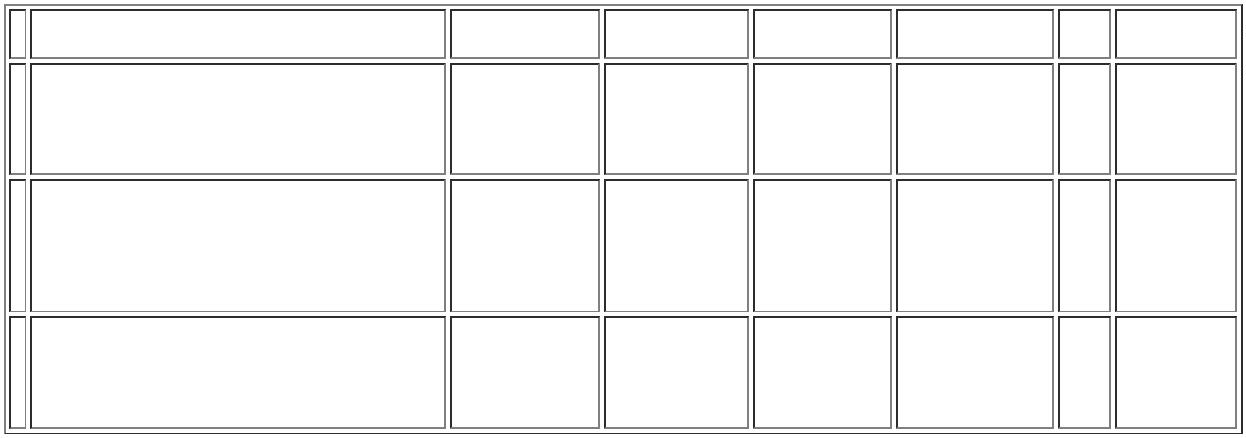 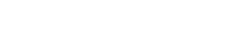 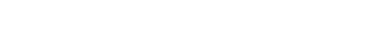 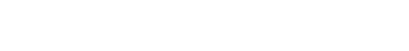 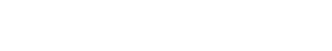 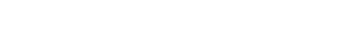 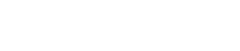 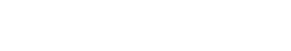 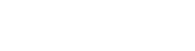 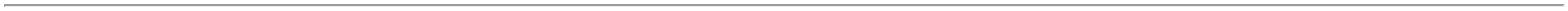 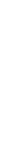 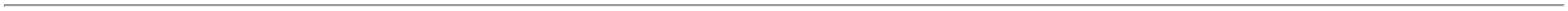 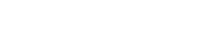 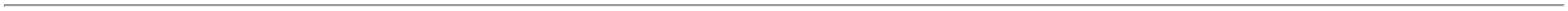 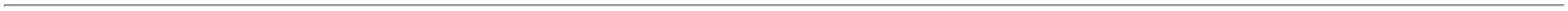 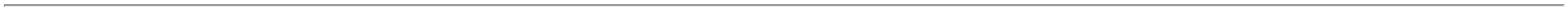 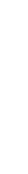 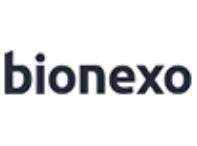 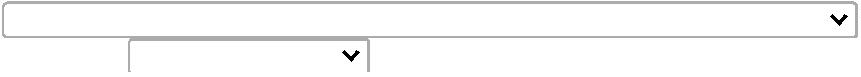 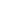 31/07/2023 11:13BionexoIMEC 12,UMEC 10 -respondeu e-mailUNIDADEde homologação.Cirurgica Nãoatingefaturamentomínimo.DaniellyEvelynPereira DaCruzHIPROMED-MORIAHCOMERCIO,IMPORTACAOE SERVICOSLTDACINTA ELASTICACOMPATIVEL C/ BT300 - 39279UNIDADECINTA PARACARDIOTOCOGRAFO- MD;Samed Nãorespondeu e-mailde homologação.R$R$R$589---CXnullnullnull10 Unidade5 Unidade5 Unidade163,0000 0,00001.630,000024/07/202311:31DaniellyEvelynPereira DaCruzPAPELTERMOSENSIVELPARACARDIOTOCOGRAFOTITS 150X100X150 -TECNOPRINTHIPROMED-MORIAHCOMERCIO,IMPORTACAOE SERVICOSLTDAPAPEL P/CARDIOTOCRAFO CTG150 X 100 X15MM REF 38283BISTOS/BT 350 -R$R$R$275,0000cx--55,0000 0,0000UNIDADE24/07/202311:31DaniellyEvelynPereira DaCruzPAPEL P/CARDIOTOGRAFO CTGHIPROMED-MORIAHCOMERCIO,IMPORTACAOE SERVICOSLTDAPAPEL PARACARDIOTOCOGRAFO112x100x150 -TecnoPrint112 X 100MMR$R$R$155,000038279CXCOMPATIVEL COMIMPRESSORA SILVERKOLPLAST - UNIDADE31,0000 0,000024/07/202311:31;Bio Infinity Nãoatende aDaniellyEvelynPereira DaCruzSENSOR DEOXIMETRIA ADULTOCOMPATIVEL COMMONITOR MINDRAYT5 - MASTERHIPROMED-MORIAHCOMERCIO,IMPORTACAOE SERVICOSLTDAcondição depagamento/prazo.Marlon, Dimave,Samed, Adcenter, 305,0000 0,0000Datrix, MoramedNão respondeu e-mail deSENSOR SPO02 ADULTOCOMPATIVEL MONITORTRANSPORTE MINDRAYR$R$R$1038037-CXnull5 Unidade1.525,0000-UNIDADE24/07/202311:31MEDIKALhomologação.;Bio Infinity Nãoatende acondição deDaniellyEvelynPereira DaCruzSENSOR DEOXIMETRIANEONATALHIPROMED-MORIAHCOMERCIO,IMPORTACAOE SERVICOSLTDASENSOR SPO02NEONATAL COMPATIVELMONITOR MINDRAYMOD PM60 - UNIDADEpagamento/prazo.Moramed, Datrix, 298,0000 0,0000Adcenter Nãorespondeu e-mailde homologação.R$R$R$1138039-CXnull5 UnidadeCOMPATIVELMINDRAY IPM9800 -MASTER MEDIKAL1.490,000024/07/202311:31;Apollo NãoatingeSENSOR SPO2 P/MONITOR DIXTALDX2022 -> SENSOR DEOXIMETRIA (SPO2).FORMATO CLIPADULTO. 07 PINOS.COMPATIVEL COMMONITOR DA MARCADIXTAL. MODELODX2022 ADULTO. -UNIDADEfaturamentomínimo. BioInfinity Nãoatende aDaniellyEvelynPereira DaCruzHIPROMED-MORIAHCOMERCIO,IMPORTACAOE SERVICOSLTDASENSOR DEOXIMETRIAINFANTILcondição deR$R$R$1238042-CXnull5 Unidadepagamento/prazo. 298,0000 0,0000Marlon, Adcenter,Samed, Moramed,Datrix, DimaveNão respondeu e-mail de1.490,0000COMPATIVEL DIXTAL- MASTER MEDIKAL24/07/202311:31homologação.TERMO HIGROMETRODIGITAL C/ SENSORINTERNO/EXTERNO ->TERMO HIGROMETROPARA AFERICAO DETEMPERATURA EUMIDADE MAX/MINIMOE RESET. - VISOR DETEMPERATURA DIGITAL(LCD); - CABO COMSENSOR PARA MEDIRTEMPERATURAINTERNA E EXTERNA EA UMIDADE RELATIVADO AR; -COMPRIMENTO DO FIODO SENSOR:APROXIMADAMENTE 1,5M; - MEMÓRIA DEMÁXIMA E MÍNIMA; -UNIDADE DE;Prime Nãoatende acondição depagamento/prazo.Marlon, MoramedNão respondeu e-mail dehomologação. Iscosta Não atendea condição deDaniellyEvelynPereira DaCruzHIPROMED-MORIAHCOMERCIO,IMPORTACAOE SERVICOSLTDATERMOHIGROMETROMAX/ MIN AK28 -AKSOR$R$R$950,00001333165-CAIXAnull10 Unidade95,0000 0,000024/07/202311:31pagamento/prazo.TEMPERATURA: ºC(CELSIUS) ºF(FAHRENHEIT); - FAIXADE TEMPERATURAINTERNA: 0ºC A 50ºC(32ºF A 122ºF); - FAIXADE TEMPERATURAEXTERNA: -50ºCUNIDADETotalParcial:R$63.08.733,0000Total de Itens da Cotação: 14Total de Itens Impressos: 10Programaçãode EntregaPreçoUnitário FábricaPreçoValorTotalProdutoCódigoFabricanteEmbalagem Fornecedor Comentário JustificativaRent(%) QuantidadeUsuário2BRACADEIRA NEO BCIRC. 4.3-8.0 CM37877-BRACADEIRA PNI 01VIA NEONATAL 3-UNPabloFerreira Dosnull;Dimave, Datrix,Moramed NãoR$R$4 UnidadeR$261,5200DaniellyEvelyn65,3800 0,0000https://bionexo.bionexo.com/jsp/RelatPDC/relat_adjudica.jsp2/3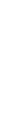 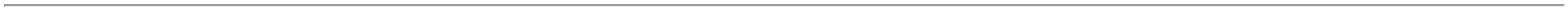 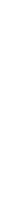 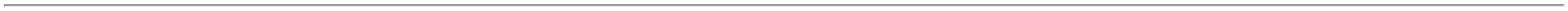 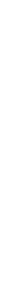 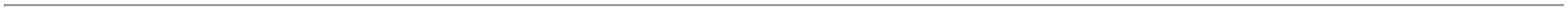 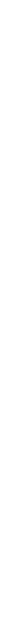 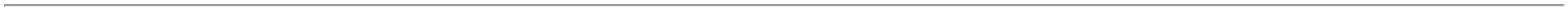 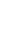 31/07/2023 11:13BionexoMONITOR MINDRAYPM9000/T8 - UNIDADE6CM DESCATAVEL -UNIMED MEDICAL -UNIMED MEDICALSantos04079917198respondeu e-mailPereira DaCruzde homologação.Bio Infinity Nãoatende acondição depagamento/prazo.Hospcom Nãoatinge24/07/202311:31faturamentomínimo.;Bio Infinity,IsCosta Não atendea condição depagamento/prazo.Samed Nãorespondeu e-mailde homologação.MedcorsiRespondeu freteFOB. CBS NãoatingeDaniellyEvelynPereira DaCruzLAMINA LARINGOCURVACONVENCIONAL ACOINOX 4 - MD - MDPabloFerreira DosSantosLAMINA PARALARINGOSCOPIO.CURVA 39289N 4 ESTERIL - UNIDADER$R$R$259,50007-01null2 Unidade129,7500 0,00000407991719824/07/202311:31faturamentomínimo.TotalParcial:R$521,02006.0Total de Itens da Cotação: 14Total de Itens Impressos: 2TotalGeral:R$94.09.507,5200Clique aqui para geração de relatório completo com quebra de páginahttps://bionexo.bionexo.com/jsp/RelatPDC/relat_adjudica.jsp3/3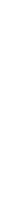 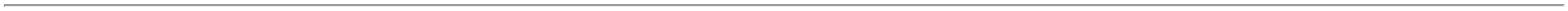 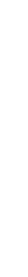 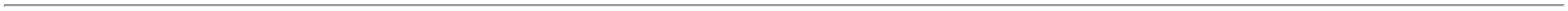 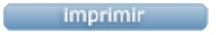 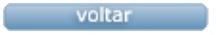 